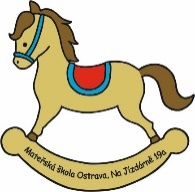 							RENOB TASYB s.r.o.							Kostelní 9/1							747 16 Hať							IČO 04178084V Ostravě dne 03.01.2022O B J E D N Á V K AObjednávám u Vás, dle cenové nabídky, opravu podlahové krytiny. Jedná se o odstranění starého koberce, nalepení nového koberce, položení přechodových a okrajových lišt. .Mgr. Blanka Gelnarováředitelka školy